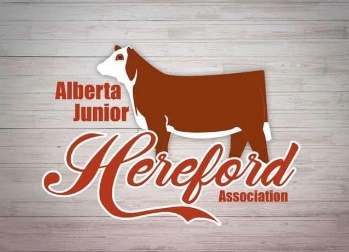 Alberta Junior Hereford Association34071 Range Road 21Red Deer County, AB T0M 0K0403-586-0602wesvanessa@hotmail.comTo Whom This May Concern:The Alberta Junior Hereford Association is planning their upcomingsummer show from June 28-30th, 2024. We are hoping to attract as manyjunior cattlemen enthusiasts as possible this year, and we need your help!The AJHA holds a summer cattle show for kids at differentplaces throughout Alberta, and this year we hope to expand our program.We have the July long weekend filled with activities. We have decided toemphasize that we are a family-friendly show and encourage parents tohelp when needed. Thank you to all supporters of our shows in the past; wegreatly appreciate your support.We are looking for donations this year to help offset our costs. We havelisted the sponsorship levels below this letter; please read through the benefitsto each category. Supporting our kids in these types of programs where thekids learn more about their livestock, meet other kids, and gain confidence inthe agriculture industry is priceless.We realize that you receive many requests for donations and that yourbudget is limited. The Alberta Junior Hereford Association thanks you inadvance for your consideration. Also, please take this as your invitation toattend and participate in our show “Red, White & True Classic.” Hope to seeyou there!Sincerely,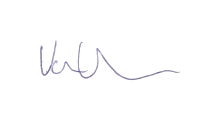 Vanessa Van SickleAlberta Junior Hereford Association, Adult AdvisorSponsorship Levels:Bronze (up to $200.00)- Name printed in weekend program- Name announced during the AJHA cattle show- Instagram story through the AJHA social media- Thank you to all sponsors in the AJHA Facebook groupSilver (up to $300.00)- Business card size ad in weekend program- Name announced during the AJHA cattle show- Instagram story through the AJHA social media- Thank you to all sponsors in the AJHA Facebook groupGold (up to $500.00)- Half page ad in weekend program- Name announced during the AJHA cattle show- Business sign hung in show ring- Instagram post &amp; story through the AJHA social media- Thank you to all sponsors in the AJHA Facebook groupPlatinum (up to $1200)- Full page ad in weekend program- Name announced during the AJHA cattle show- Business sign hung in show ring- Instagram post &amp; story through the AJHA social media- Thank you to all sponsors in the AJHA Facebook groupDiamond ($1200+)-Full page ad in weekend program- Name announced during the AJHA cattle show- Business sign hung in show ring- Instagram post &amp; story through the AJHA social media- Thank you to all sponsors in the AJHA Facebook group-Logo or name on AJHA show apparel -4 Supper tickets for Saturday 